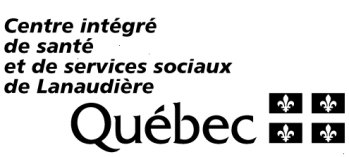 		         Direction de la qualité, de l’évaluation, de la performance et de l’éthique (DQEPE)DEMANDE DE RÉFÉRENCES(MÉDECIN)IDENTIFICATION DU PATIENTIDENTIFICATION DU PATIENTNom, prénom du patientDate de naissanceAdresseHISTOIRE MÉDICALE ET EXAMEN PHYSIQUEDepuis quand connaissez-vous ce (cette) patient(e) :      Date du dernier examen physique :      Veuillez noter tous les diagnostics, maladies, interventions chirurgicales, pronostics, etc. (passé et présent)Cette personne souffre-t-elle de maladie(s) grave(s). Si oui, de quel genre et depuis combien de temps ?Cette personne fait-elle usage de médicaments ? Si oui, lesquels ? (posologie et motifs)Y a-t-il indice de trouble affectif, de maladie mentale, de narcomanie, d’alcoolisme ou autre ? Précisez À votre connaissance, y a-t-il au dossier médical du patient des limites, des maladies, des diagnostics, des complications médicales, des résultats d’investigation ou des pronostics, qui impliquent que celui-ci n’a pas la capacité d’assumer la responsabilité parentale d’un enfant en difficulté dans le cadre d’un projet de famille d’accueil ?                                                    Oui             Non Si oui, précisez :IDENTIFICATION DU MÉDECINIDENTIFICATION DU MÉDECINNom, prénom :      No de permis :      Adresse :      Adresse :      Téléphone :     Téléphone :     SignatureDate